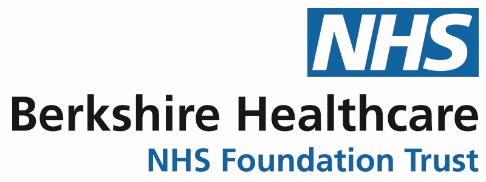 Children’s Community Nursing Referral FormThis form must be completed by a Health Care Professional.CCN Team East Referral Criteria*Nursing need &       *Learning disability OR Complex needs with mainly community service input.&*East Berks GP OR one of the following South Bucks GP.(*Iver Medical Centre, *Iver Heath Health Centre, *Burnham Health Centre, *Southmead Surgery, *Three ways Surgery, *The Hawthornden Surgery, *Denham Medical Centre, *Denham Green Surgery, *South Bucks.). Please complete and return to the email address at the end of the form:Please DO NOT discharge the patient from your service until CCN team have accepted.Name: Male/Female: D.o.B: NHS number: Named Consultant: Main Carer’s name: Relationship to the child:Home address:Postcode:Main Language:Is an interpreter required? Yes/ NoContact numbers for parents/carers. Landline:Mobile:Email:GP:Number:Heath visitor:Contact number:Social worker:Contact number:Medication:Allergies/intolerances:Reason for referral:Reason for referral:Medical history/ known conditions:  Medical history/ known conditions:  Estimated date for discharge:Date of last BLS Training:     (if required).           Oxygen Needed Y/NHOOF Completed Y/NIf YES copy to be given to CCN.Nutrition: Referral to Dietician: Y/N   N/ANaso- Gastric:  Y / N (If Y please state size of NG): Size: Can NGT be re-passed at home? Y / NGastrostomy:  Y / NJejunostomy:  Y / NAbbott E-Reg completed: Y/NNutrition: Referral to Dietician: Y/N   N/ANaso- Gastric:  Y / N (If Y please state size of NG): Size: Can NGT be re-passed at home? Y / NGastrostomy:  Y / NJejunostomy:  Y / NAbbott E-Reg completed: Y/NParental Competencies:Please list any competencies obtained/outstanding:Competencies attached with referral: Y/N       To be sent: Parental Competencies:Please list any competencies obtained/outstanding:Competencies attached with referral: Y/N       To be sent: Wound Care Specific: Nature of wound:Wound care required:Type of dressings/current care plan:Referral to Tissue Viability Y/N or N/A Podiatry if below ankle Y/NWound Care Specific: Nature of wound:Wound care required:Type of dressings/current care plan:Referral to Tissue Viability Y/N or N/A Podiatry if below ankle Y/NEquipment/Dressings: (ordered supplied)Equipment/Dressings: (ordered supplied)Are there any safeguarding concerns or safeguarding history?Are there any risks to visiting the child’s home?Source of Referral (ward, consultant, other professional):Contact number:Name of referring person:Signature of referring person:Date:Please return this referral form to the below email address:Berkshire East: ccneast@berkshire.nhs.uk Incomplete referrals will be returned. 